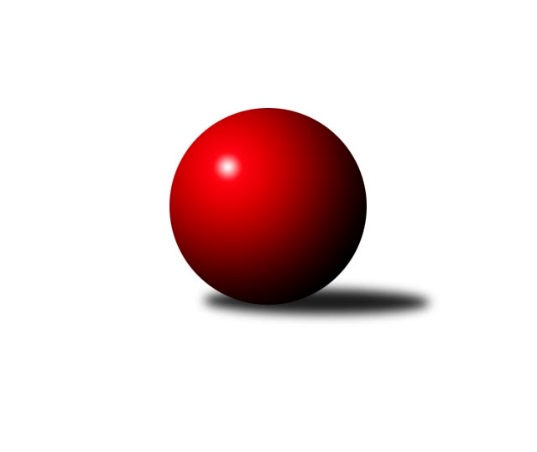 Č.12Ročník 2021/2022	21.1.2022Nejlepšího výkonu v tomto kole: 1628 dosáhlo družstvo: KK Kosmonosy CStředočeský krajský přebor II. třídy 2021/2022Výsledky 12. kolaSouhrnný přehled výsledků:TJ Sokol Kostelec nad Černými lesy D	- KK Kosmonosy C	2:4	1610:1628	5.0:3.0	20.1.TJ Sokol Brandýs nad Labem B	- TJ Sokol Kostelec nad Černými lesy B	3:3	1527:1514	4.5:3.5	20.1.TJ Lhotka	- TJ Sokol Kostelec nad Černými lesy C	4:2	1504:1473	4.5:3.5	21.1.Tabulka družstev:	1.	TJ Lhotka	12	11	0	1	54.5 : 17.5 	61.0 : 35.0 	 1613	22	2.	KK Kosmonosy C	12	8	0	4	47.0 : 25.0 	52.5 : 43.5 	 1595	16	3.	TJ Sokol Kostelec nad Černými lesy C	12	8	0	4	41.5 : 30.5 	53.5 : 42.5 	 1583	16	4.	TJ Sokol Brandýs nad Labem B	12	3	1	8	28.0 : 44.0 	47.5 : 48.5 	 1541	7	5.	TJ Sokol Kostelec nad Černými lesy D	12	3	0	9	23.5 : 48.5 	42.5 : 53.5 	 1472	6	6.	TJ Sokol Kostelec nad Černými lesy B	12	2	1	9	21.5 : 50.5 	31.0 : 65.0 	 1543	5Podrobné výsledky kola:	 TJ Sokol Kostelec nad Černými lesy D	1610	2:4	1628	KK Kosmonosy C	Josef Bouma	 	 189 	 169 		358 	 1:1 	 373 	 	176 	 197		Ladislav Dytrych	Vítězslav Hampl	 	 206 	 179 		385 	 1:1 	 413 	 	193 	 220		Filip Bajer	Jan Platil	 	 216 	 223 		439 	 2:0 	 420 	 	206 	 214		Jindřiška Svobodová	František Zahajský	 	 211 	 217 		428 	 1:1 	 422 	 	203 	 219		Radek Horákrozhodčí: Novák DvidNejlepší výkon utkání: 439 - Jan Platil	 TJ Sokol Brandýs nad Labem B	1527	3:3	1514	TJ Sokol Kostelec nad Černými lesy B	Lukáš Kotek	 	 215 	 218 		433 	 2:0 	 335 	 	149 	 186		Jan Novák	Ladislav Sopr	 	 167 	 184 		351 	 1:1 	 353 	 	162 	 191		Kamil Rodinger	Eva Křenková	 	 170 	 209 		379 	 1:1 	 397 	 	193 	 204		Martin Bulíček	Oldřich Nechvátal	 	 163 	 201 		364 	 0.5:1.5 	 429 	 	228 	 201		Michal Třeštíkrozhodčí: Kotek PavelNejlepší výkon utkání: 433 - Lukáš Kotek	 TJ Lhotka	1504	4:2	1473	TJ Sokol Kostelec nad Černými lesy C	Josef Hejduk	 	 173 	 163 		336 	 0:2 	 391 	 	198 	 193		Martin Šatava	Barbora Fajrajzlová	 	 199 	 170 		369 	 2:0 	 279 	 	137 	 142		Jana Hrubcová	Jakub Nový	 	 212 	 196 		408 	 1:1 	 418 	 	202 	 216		Vojtěch Stárek	Dušan Hejduk	 	 192 	 199 		391 	 1.5:0.5 	 385 	 	192 	 193		Jaroslava Soukenkovározhodčí: Nový PetrNejlepší výkon utkání: 418 - Vojtěch StárekPořadí jednotlivců:	jméno hráče	družstvo	celkem	plné	dorážka	chyby	poměr kuž.	Maximum	1.	Jakub Hlava 	TJ Sokol Kostelec nad Černými lesy B	428.44	295.1	133.4	7.3	3/4	(440)	2.	Dušan Hejduk 	TJ Lhotka	423.96	300.0	124.0	4.7	4/4	(447)	3.	Radek Horák 	KK Kosmonosy C	420.63	291.9	128.7	4.6	4/4	(451)	4.	Jakub Nový 	TJ Lhotka	419.73	298.3	121.4	8.0	4/4	(487)	5.	Vojtěch Stárek 	TJ Sokol Kostelec nad Černými lesy C	408.16	288.6	119.5	7.2	4/4	(455)	6.	Pavel Holec 	TJ Sokol Brandýs nad Labem B	407.33	287.3	120.1	7.3	3/4	(436)	7.	Jindřiška Svobodová 	KK Kosmonosy C	405.40	284.9	120.5	8.4	4/4	(459)	8.	Lukáš Kotek 	TJ Sokol Brandýs nad Labem B	401.97	281.1	120.9	8.0	4/4	(433)	9.	Jaroslava Soukenková 	TJ Sokol Kostelec nad Černými lesy C	401.78	280.5	121.3	7.4	4/4	(471)	10.	Filip Bajer 	KK Kosmonosy C	400.32	282.5	117.9	8.7	3/4	(439)	11.	Vítězslav Hampl 	TJ Sokol Kostelec nad Černými lesy D	398.04	282.5	115.5	8.3	3/4	(459)	12.	Oldřich Nechvátal 	TJ Sokol Brandýs nad Labem B	396.33	286.3	110.1	9.4	4/4	(439)	13.	Veronika Šatavová 	TJ Sokol Kostelec nad Černými lesy C	395.97	281.0	115.0	8.4	4/4	(439)	14.	Martin Šatava 	TJ Sokol Kostelec nad Černými lesy C	395.93	277.6	118.3	7.1	3/4	(444)	15.	Martin Bulíček 	TJ Sokol Kostelec nad Černými lesy B	394.92	276.8	118.1	9.0	4/4	(402)	16.	Jan Novák 	TJ Sokol Kostelec nad Černými lesy B	393.25	285.6	107.7	10.8	3/4	(429)	17.	Michal Třeštík 	TJ Sokol Kostelec nad Černými lesy B	391.96	281.7	110.3	10.7	4/4	(429)	18.	Luděk Horák 	KK Kosmonosy C	388.67	272.7	116.0	10.3	3/4	(430)	19.	Josef Hejduk 	TJ Lhotka	387.43	280.9	106.6	12.3	3/4	(425)	20.	František Zahajský 	TJ Sokol Kostelec nad Černými lesy D	375.44	267.3	108.2	10.2	4/4	(450)	21.	Ladislav Dytrych 	KK Kosmonosy C	369.83	256.3	113.5	11.4	3/4	(410)	22.	Pavel Schober 	TJ Sokol Brandýs nad Labem B	369.54	262.5	107.1	11.1	4/4	(396)	23.	Jan Platil 	TJ Sokol Kostelec nad Černými lesy D	366.25	265.3	100.9	12.3	4/4	(439)	24.	Jakub Šarboch 	TJ Sokol Brandýs nad Labem B	365.33	261.0	104.3	9.5	3/4	(395)	25.	Josef Bouma 	TJ Sokol Kostelec nad Černými lesy D	354.72	265.6	89.1	20.3	3/4	(435)	26.	Peter Fajkus 	TJ Sokol Kostelec nad Černými lesy D	349.93	257.9	92.0	17.2	3/4	(411)	27.	Ladislav Sopr 	TJ Sokol Brandýs nad Labem B	345.50	263.5	82.0	18.2	3/4	(356)	28.	Tomáš Kužel 	TJ Sokol Kostelec nad Černými lesy B	328.00	240.6	87.4	17.1	3/4	(371)		Zdeněk Bayer 	KK Kosmonosy C	428.75	294.0	134.8	5.0	1/4	(446)		Pavel Nový 	TJ Lhotka	416.75	290.8	126.0	7.5	2/4	(442)		Barbora Fajrajzlová 	TJ Lhotka	403.00	283.5	119.5	6.3	2/4	(424)		Daniel Sus 	TJ Sokol Kostelec nad Černými lesy C	401.00	295.0	106.0	14.0	1/4	(401)		Pavla Hřebejková 	TJ Sokol Kostelec nad Černými lesy C	389.75	290.5	99.3	14.8	2/4	(417)		Milan Hejduk 	TJ Lhotka	384.50	271.0	113.5	11.0	2/4	(404)		Karel Nový 	TJ Lhotka	377.00	265.5	111.5	7.5	2/4	(379)		Jaroslav Novák 	TJ Sokol Kostelec nad Černými lesy B	373.00	259.5	113.5	10.0	2/4	(407)		Eva Křenková 	TJ Sokol Brandýs nad Labem B	369.50	264.8	104.8	9.5	2/4	(379)		Kamil Rodinger 	TJ Sokol Kostelec nad Černými lesy B	363.05	266.2	96.9	14.1	2/4	(394)		Michal Hejduk 	TJ Lhotka	335.00	253.0	82.0	23.0	1/4	(335)		Jana Hrubcová 	TJ Sokol Kostelec nad Černými lesy C	279.00	222.0	57.0	25.0	1/4	(279)Sportovně technické informace:Starty náhradníků:registrační číslo	jméno a příjmení 	datum startu 	družstvo	číslo startu
Hráči dopsaní na soupisku:registrační číslo	jméno a příjmení 	datum startu 	družstvo	Program dalšího kola:13. kolo3.2.2022	čt	17:00	TJ Sokol Kostelec nad Černými lesy B - TJ Sokol Kostelec nad Černými lesy D	3.2.2022	čt	18:00	KK Kosmonosy C - TJ Lhotka	3.2.2022	čt	18:45	TJ Sokol Kostelec nad Černými lesy C - TJ Sokol Brandýs nad Labem B	Nejlepší šestka kola - absolutněNejlepší šestka kola - absolutněNejlepší šestka kola - absolutněNejlepší šestka kola - absolutněNejlepší šestka kola - dle průměru kuželenNejlepší šestka kola - dle průměru kuželenNejlepší šestka kola - dle průměru kuželenNejlepší šestka kola - dle průměru kuželenNejlepší šestka kola - dle průměru kuželenPočetJménoNázev týmuVýkonPočetJménoNázev týmuPrůměr (%)Výkon4xJan PlatilKostelec nČl D4394xLukáš KotekBrandýs nL B114.914334xLukáš KotekBrandýs nL B4332xMichal TřeštíkKostelec nČl B113.854292xMichal TřeštíkKostelec nČl B4294xJan PlatilKostelec nČl D108.374393xFrantišek ZahajskýKostelec nČl D4285xVojtěch StárekKostelec nČl C107.494188xRadek HorákKosmonosy C4223xFrantišek ZahajskýKostelec nČl D105.654286xJindřiška SvobodováKosmonosy C4201xMartin BulíčekKostelec nČl B105.36397